                                        гр.Сунгурларе, обл.Бургас, ул. ”Георги Димитров” № 2                            тел: 05571/5063; факс:5585; e-mail:kmetsungurlare@abv.bg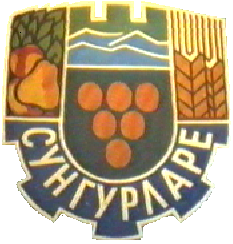                                                                      З  А  П  О  В  Е  Д                                                               №   48 /20.01. 2017 год.                      На основание : Чл.44 ал.2 от ЗМСМА ,чл.23 ал.1,2,3 от НРПУРОИ                                                                 З А П О В Я Д В А М :          1.Откривам   процедура за провеждане на публичен  търг  с  явно наддаване  за отдаване под наем    на  земеделска  земя от общинския поземлен фонд  за срок на ползване    10   години        В Землището  на  гр. Сунгурларе,  ЕКАТТЕ 70247Поземлен  Имот № 000227 с площ   18,596 дка , начин на трайно ползване – Пустееща  необработваема земя , в местността „Кучков  дол“, начална тръжна цена на годишен наем -10,00лв/дка , за целия имот  186,00 лв.       Търгът  да се проведе  в залата на Общинския съвет на втория етаж в сградата на общината, на  07.02.2017год. от 11,00 часа при  условията на НРПУРОИ.            2. Определям депозит за участие в размер на 10% от началната тръжна цена за всеки  имот , предмет на търга, който се внася в касата на общината преди  деня на  търга до 16,00 часа.       3. Утвърждавам тръжна документация :     -   Заявление до Кмета на Общината за участие в търга по образец.     към заявлението да бъдат прикрепени следните документи :     -    Удостоверение за актуално състояние , ако кандидата е юридическо лице;     -    Квитанция за внесен депозит;     -    Удостоверение за липса на задължения  по ЗМДТ от дейност “Местни данъци и такси” при Община Сунгурларе.    -    Удостоверение за липса на задължения по договори с Общината.          Копие от Заповедта   да се обяви  на определените за целта места  в общината . Препис от настоящата заповед да се връчи на отдел  Общински поземлен фонд за сведение и изпълнение.                  КМЕТ  ОБЩИНА  СУНГУРЛАРЕ                                                                                                                                      инж. Васил ПанделиевСъгласувана с Михаела РалчеваМл. Юрисконсулт при Община СунгурлареИзготвил В. ПарталоваГл.експерт „ОПФ“ при Община Сунгурларе